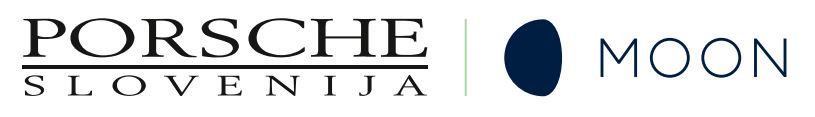 Sporočilo za medije: Plod uspešnega slovenskega sodelovanja je e-hranilnik MOONLjubljana, 12. oktober 2021Ideja po čisto slovenskem hranilniku za shranjevanje električne energije sega v leto 2019, ko sta se podjetji Porsche Slovenija in TAB iz Mežice začeli pogovarjati, da bi skupaj zasnovali produkt, ki bi bil slovenski, unikaten in cenovno konkurenčen, predvsem pa tudi varen za namestitev znotraj objektov. Od meseca septembra se tako pri Porsche Slovenija pod okriljem znamke MOON lahko pohvalimo z lastnim proizvodom, ki ga imenujemo e-hranilnik MOON in je kupcem na voljo v eno- (moči 5 kW) ali trifazni (moči 9 kW) izvedbi v kapacitetah od 10 do 30 kWh. Po naročilu strank so mogoče tudi individualne aplikacije večjih izhodnih moči in kapacitet.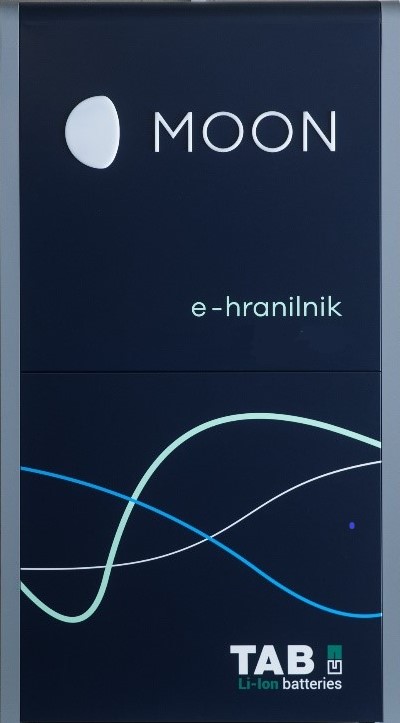 